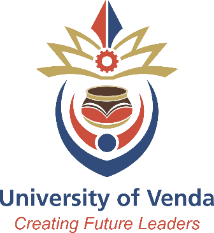 RESEARCH ETHICS APPLICATION FORM FOR MICROBIOLOGY AND BIOCHEMISTYPROTOCOLS INITIATING DEPARTMENT: TITLE OF THE PROJECTDETAILS OF APPLICANTSUPERVISOR’S DETAILS (if applicable)PROJECT DETAILSPLEASE ANSWER THE FOLLOWING QUESTIONSMark “X” in the appropriate boxes if your research:Briefly summarize the project’s aim, objectives and methodologies:What is the potential distress to participants?How will the potential participants in the project be?Will informed consent be obtained from participants?						YES		NOWhat measures will be put in place to assure confidentiality of personal data, when applicable?USE OF BIOHAZARDS AND RADIATION – RISK ASSESSMENTINDICATE BIOSAFETY LEVEL REQUIRED FOR THE RESEARCHSIGNATURESI have considered the design of this project, and in my opinion, this is the most effective and feasible protocol that has the lowest impact on the animals and the environment. This work is being conducted according to the ethical standards accepted in this field of research. SIGNATURESProject Leader_______________             _______________               ______________ Name and Surname          Signature                             Date Other researchers involved in this project:_______________             _______________               ______________ Name and Surname          Signature                             Date _______________             _______________               ______________ Name and Surname          Signature                             Date _______________             _______________               ______________ Name and Surname          Signature                             Date Project supervisor (Applicable for Student Projects)_______________             _______________               ______________Name and Surname          Signature                              Date Research Ethics Committee resolution:_______________             _______________               ______________Name and Surname           Signature                              DateChairperson, RECINSTRUCTIONSThe application must be completed onlineINSTRUCTIONSThe application must be typed The following documents must be attached:Proof of Registration (If applicable)Registration of the Project (R1)Approved Project Proposal (Including Tools e.g. Questionnaire) If applicableFHDC Recommendation letterLetter of information and consent (Appendix B) If applicableConflict of interest form (Appendix C) If applicableOther information being supplied to participantsOther documentation necessary for the RECs to make an informed decision regarding the research.Recommendations (With all relevant signatures)DEPARTMENT SubmittedDayMonthMonthYearDEPARTMENT SubmittedDEPARTMENT ……………………………….RecommendedDEPARTMENT Authorized by:   Head of DepartmentAuthorized by:   Head of DepartmentAuthorized by:   Head of DepartmentAuthorized by:   Head of DepartmentAuthorized by:   Head of DepartmentFACULTYSubmittedDayDayMonthYearFACULTYSubmittedFACULTY………………………………ApprovedFACULTYAuthorized by: (Faculty Executive Dean)Authorized by: (Faculty Executive Dean)Authorized by: (Faculty Executive Dean)Authorized by: (Faculty Executive Dean)Authorized by: (Faculty Executive Dean)Title (e.g. Dr)Surname and full nameStudent / Staff NumberEmailCell NoTitle (e.g. Dr)Surname and full nameStudent / Staff NumberEmailCell NoStart date:End date:I confirm that I plan to inform the prospective participants about the research project by using an Information Sheet/Covering Letter:I confirm that I plan to inform the prospective participants about the research project by using an Information Sheet/Covering Letter:YESNO(If yes, it must be enclosed)I confirm that I plan to invite prospective participants to sign a consent form:I confirm that I plan to invite prospective participants to sign a consent form:YESNO(If yes, it must be enclosed)Involves children or young people aged under 18 yearsInvolves adults older than 18 yearsInvolves collecting environmental samples ( e.g soil, river water, ….)Involves using samples of human biological material collected before or archivedInvolved testing a medicinal productInvolves taking new samples of human biological material (e.g blood, stool, tissue)Involves isolation of microorganismsIdentifiedApproachedRecruitedPlease answer the following questionsWhat will the concentration and quantity of the organism concerned be?Is there a potential for transmission? (by contact or aerosol)? Will the nature of the work be using a liquid culture or aerosol?YES/NOWill a GMO be used in the study, and if so, what specific risk is associated with the GMO?YES/NOIs there a risk of by-products such as spores, toxins or virulence factors?YES/NO/NAIs there a risk of unknown contaminants such as cells or cell lines with latent oncogenic viruses?YES/NO/NADoes the study include working with prokaryotes? If yes, name them.YES/NO/NADoes the study involve working with eukaryotes such as parasites? If yes, (a) name them, and (b) indicate whether the project involves in vivo or in vitro organisms.YES/NO/NABiosafety level 1Standard laboratory practices. This includes use of defined and characterized strains of viable infectious agents that do not cause disease.Biosafety level 2	Either by ingestion, inoculation or mucous membrane contamination exposure is a risk.Biosafety level 3There is a high risk of aerosol-borne disease, a life-threatening disease which may occur at a low dosage.Biosafety level 4Agents are very transmissible resulting in very serious and often fatal disease for which treatment is limited or unavailable.ApprovedNot Approved